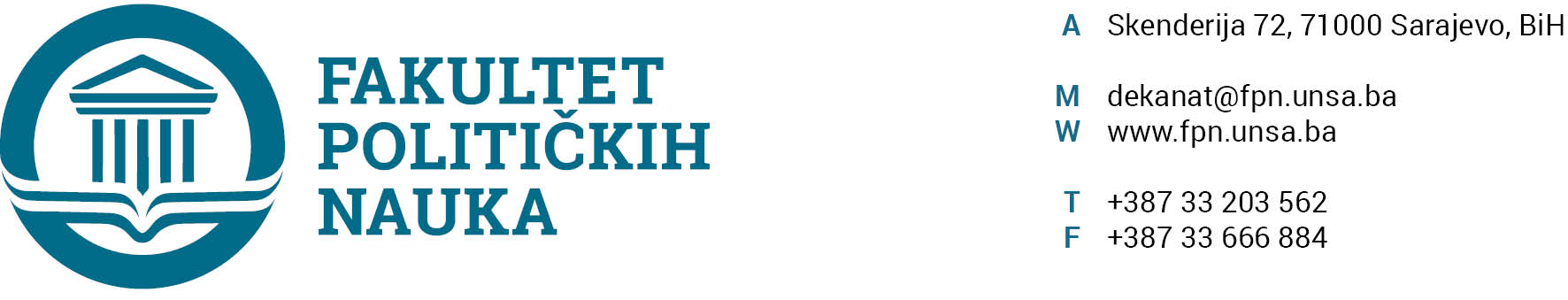 U skladu sa članom 126. Zakona o visokom obrazovanju („Službene novine Kantona Sarajevo“ br.33/2017,35/20 i 40/20) sekretar Fakulteta dajeSTRUČNO MIŠLJENJENa Prijedlog Odluke o mjestu, danu i satu odbrane doktorske disertacijePrijedlog Odluke o mjestu, danu i satu odbrane doktorske disertacije kandidata ABDELA ALIBEGOVIĆA, MA pod naslovom: „BIOTEHNOLOŠKO MODIFICIRANJE SVIJETA I SAVREMENA SOCIOLOŠKA MISAO“ zakazana za petak, 16.07.2021. godine, sa početkom u 11,00 sati, sala 18, nije u suprotnosti sa članom 47. Pravila studiranja za III ciklus studija Univerziteta u Sarajevu i članom 104. Statuta Univerziteta u Sarajevu. SEKRETAR FAKULTETA______________________                                                                                                             Umihana MahmićSarajevo, 08.07.2021. godineDostaviti:1. Vijeću FPN;2. a/aU skladu sa članom 126. Zakona o visokom obrazovanju („Službene novine Kantona Sarajevo“ br.33/2017,35/20 i 40/20) sekretar Fakulteta dajeSTRUČNO MIŠLJENJENa prijedlog članova Komisije za ocjenu podobnosti teme doktorske disetacije i ocjene uslova kandidata Prijedlog članova Komisije za ocjenu podobnosti teme doktorske disertacije pod naslovom: „POLITIČKO PREDSTAVLJANJE NACIONALNIH MANJINA U ZEMLJAMA ZAPADNOG BALKANA SA POSEBNIM OSVRTOM NA BOSNU I HERCEGOVINU“ i uslova kandidatkinje  MR. DIJANE SIMANIĆ  u sastavu:Dr. Elmir Sadiković, vanredni profesor - predsjednik,Dr. Zarije Seizović, redovni profesor - član,Dr. Damir Kapidžić, vanredni profesor - član.Nije u suprotnosti sa članom 36. Pravila studiranja za III ciklus studija Univerziteta u Sarajevu i članom 104. Statuta Univerziteta u Sarajevu. SEKRETAR FAKULTETA______________________                                                                                                             Umihana MahmićSarajevo, 10.06.2021. godineDostaviti:1. Vijeću FPN;2. a/aU skladu sa članom 126. Zakona o visokom obrazovanju („Službene novine Kantona Sarajevo“ br.33/2017,35/20 i 40/20) sekretar Fakulteta dajeSTRUČNO MIŠLJENJENa Prijedlog članova Komisije za ocjenu radne verzije projekta doktorske disertacije 	Prijedlog sljedećih članova Komisije za ocjenu radne verzije projekta doktorske disertacije MUHAMEDA ŠEMOSKOG, MA  pod naslovom: “PREPREKE I OTPORI REPUBLICI MAKEDONIJI U PROCESU PRISTUPANJA EVROPSKOJ UNIJI”: DR. ZARIJE SEIZOVIĆ, redovni profesor na Fakultetu političkih nauka u Sarajevu, doktor političkih nauka, Naučna oblast sigurnosne i mirovne studije - predsjednik;DR. ELMIR SADIKOVIĆ, vanredni profesor na Fakultetu političkih nauka u Sarajevu, doktor političkih nauka, na predmetima: “Lokalna i regionalna samouprava” i “Evropski regionalizam”, Naučna oblast Političkih nauka - mentor;DR. ELVIS FEJZIĆ, vanredni profesor na Fakultetu političkih nauka u Sarajevu, doktor političkih nauka, Naučna oblast politologija – član.Nije u suprotnosti sa članom 40. Pravila studiranja za III ciklus studija Univerziteta u Sarajevu i članom 104. Statuta Univerziteta u Sarajevu. SEKRETAR FAKULTETA______________________                                                                                                             Umihana MahmićSarajevo, 08.07.2021. godineDostaviti:1. Vijeću FPN;2. a/aU skladu sa članom 126. Zakona o visokom obrazovanju („Službene novine Kantona Sarajevo“ br.33/2017,35/20 i 40/20) sekretar Fakulteta dajeSTRUČNO MIŠLJENJENa Prijedlog Odluke o mjestu, danu i satu odbrane doktorske disertacijePrijedlog Odluke o mjestu, danu i satu odbrane doktorske disertacije kandidata MR. MUHAMEDA MUJAKIĆA pod naslovom: „POLITIČKA I PRAVNA OSNOVA RAZVOJA INSTITUCIJA BOSNE I HERCEGOVINE OD 1996. DO 2016. GODINE“zakazana za ponedjeljak, 26.07.2021. godine, sa početkom u 10,00 sati, sala 12,  nije u suprotnosti sa članom 47. Pravila studiranja za III ciklus studija Univerziteta u Sarajevu i članom 104. Statuta Univerziteta u Sarajevu. SEKRETAR FAKULTETA______________________                                                                                                             Umihana MahmićSarajevo, 08.07.2021. godineDostaviti:1. Vijeću FPN;2. a/aU skladu sa članom 126. Zakona o visokom obrazovanju („Službene novine Kantona Sarajevo“ br.33/2017,35/20 i 40/20) sekretar Fakulteta dajeSTRUČNO MIŠLJENJENa Prijedlog članova Komisije za ocjenu radne verzije projekta doktorske disertacije 	Prijedlog sljedećih članova Komisije za ocjenu radne verzije projekta doktorske disertacije MIRSADA KALAJDŽIĆA, MA  pod naslovom: “POLITIČKO-KULTUROLOŠKE DETERMINANTE IDENTITETA BOSANSKOHERCEGOVAČKE I TURSKE ZAJEDNICE U SR NJEMAČKOJ”:DR. JUSUF ŽIGA, profesor emeritus na Fakultetu političkih nauka u Sarajevu, doktor socioloških nauka - predsjednik;DR. ELMIR SADIKOVIĆ, vanredni profesor na Fakultetu političkih nauka u Sarajevu, doktor političkih nauka, na predmetima: “Lokalna i regionalna samouprava” i “Evropski regionalizam”, Naučna oblast Političkih nauka - mentor;DR. HAMZA KARČIĆ, vanredni profesor na Fakultetu političkih nauka u Sarajevu, doktor političkih nauka, oblast Politologije – član.Nije u suprotnosti sa članom 40. Pravila studiranja za III ciklus studija Univerziteta u Sarajevu i članom 104. Statuta Univerziteta u Sarajevu. SEKRETAR FAKULTETA______________________                                                                                                             Umihana MahmićSarajevo, 08.07.2021. godineDostaviti:1. Vijeću FPN;2. a/aU skladu sa članom 126. Zakona o visokom obrazovanju („Službene novine Kantona Sarajevo“ br.33/2017,35/20 i 40/20) sekretar Fakulteta dajeSTRUČNO MIŠLJENJENa Prijedlog članova Komisije za ocjenu radne verzije projekta doktorske disertacije Prijedlog sljedećih članova Komisije za ocjenu radne verzije projekta doktorske disertacije EMINE ŠAHINOVIĆ, MA  pod naslovom: “UTJECAJ RELIGIJSKOG IDENTITETA NA KREIRANJE VANJSKE POLITIKE ISLAMSKE REPUBLIKE IRAN (OD 1979. DO 2017.)”:DR. ELMIR SADIKOVIĆ, vanredni profesor na Fakultetu političkih nauka u Sarajevu, doktor političkih nauka, na predmetima: “Lokalna i regionalna samouprava” i “Evropski regionalizam”, Naučna oblast Političkih nauka - predsjednik;DR. ŠAĆIR FILANDRA, redovni profesor na Fakultetu političkih nauka u Sarajevu, doktor filozofskih nauka, na predmetima: “Sociologija jezika” i “Sociologija kulture i umjetnosti, Oblast socioloških nauka  - mentor;DR. HAMZA KARČIĆ, vanredni profesor na Fakultetu političkih nauka u Sarajevu, doktor političkih nauka, oblast Politologije – član.Nije u suprotnosti sa članom 40. Pravila studiranja za III ciklus studija Univerziteta u Sarajevu i članom 104. Statuta Univerziteta u Sarajevu. SEKRETAR FAKULTETA______________________                                                                                                            Umihana MahmićSarajevo, 08.07.2021. godineDostaviti:1. Vijeću FPN;2. a/aU skladu sa članom 126. Zakona o visokom obrazovanju („Službene novine Kantona Sarajevo“ br.33/2017,35/20 i 40/20) sekretar Fakulteta dajeSTRUČNO MIŠLJENJENa Prijedlog članova Komisije za ocjenu radne verzije projekta doktorske disertacije Prijedlog sljedećih članova Komisije za ocjenu radne verzije projekta doktorske disertacije EMINE ŠAHINOVIĆ, MA  pod naslovom: “UTJECAJ RELIGIJSKOG IDENTITETA NA KREIRANJE VANJSKE POLITIKE ISLAMSKE REPUBLIKE IRAN (OD 1979. DO 2017.)”:DR. ELMIR SADIKOVIĆ, vanredni profesor na Fakultetu političkih nauka u Sarajevu, doktor političkih nauka, na predmetima: “Lokalna i regionalna samouprava” i “Evropski regionalizam”, Naučna oblast Političkih nauka - predsjednik;DR. ŠAĆIR FILANDRA, redovni profesor na Fakultetu političkih nauka u Sarajevu, doktor filozofskih nauka, na predmetima: “Sociologija jezika” i “Sociologija kulture i umjetnosti, Oblast socioloških nauka  - mentor;DR. HAMZA KARČIĆ, vanredni profesor na Fakultetu političkih nauka u Sarajevu, doktor političkih nauka, oblast Politologije – član.Nije u suprotnosti sa članom 40. Pravila studiranja za III ciklus studija Univerziteta u Sarajevu i članom 104. Statuta Univerziteta u Sarajevu. SEKRETAR FAKULTETA______________________                                                                                                             Umihana MahmićSarajevo, 08.07.2021. godineDostaviti:1. Vijeću FPN;2. a/aU skladu sa članom 126. Zakona o visokom obrazovanju („Službene novine Kantona Sarajevo“ br.33/2017,35/20 i 40/20) sekretar Fakulteta dajeSTRUČNO MIŠLJENJENa prijedlog članova Komisije za ocjenu podobnosti teme doktorske disertacije i ocjene uslova kandidata Prijedlog članova Komisije za ocjenu podobnosti teme doktorske disertacije pod naslovom: POLITIČKO PREDSTAVLJANJE NACIONALNIH MANJINA U ZEMLJAMA ZAPADNOG BALKANA SA POSEBNIM OSVRTOM NA BOSNU I HERCEGOVINU“ i uslova kandidatkinje  MR. DIJANE SIMANIĆ  u sastavu:Dr. Elmir Sadiković, vanredni profesor - predsjednik,Dr. Zarije Seizović, redovni profesor - član,Dr. Damir Kapidžić, vanredni profesor - član.Nije u suprotnosti sa članom 36. Pravila studiranja za III ciklus studija Univerziteta u Sarajevu i članom 104. Statuta Univerziteta u Sarajevu. SEKRETAR FAKULTETA______________________                                                                                                             Umihana MahmićSarajevo, 08.07.2021. godineDostaviti:1. Vijeću FPN;2. a/aU skladu sa članom 126. Zakona o visokom obrazovanju („Službene novine Kantona Sarajevo“ br.33/2017,35/20 i 40/20) sekretar Fakulteta dajeSTRUČNO MIŠLJENJENa prijedlog članova Komisije za ocjenu podobnosti teme doktorske disertacije i ocjene uslova kandidata Prijedlog članova Komisije za ocjenu podobnosti teme doktorske disertacije pod naslovom: : „MUZIČKI IDENTITETI U SAVREMENOM SOCIOKULTURNOM KONTEKSTU BOSNE I HERCEGOVINE“ i uslova kandidatkinje  MR. SANJE RALJEVIĆ JANDRIĆ  u sastavu:Dr. Halima Sofradžija, vanredni profesor - predsjednik,Dr. Tamara Karača Beljak, redovni profesor - član,Dr. Sarina Bakić, docent - član.Nije u suprotnosti sa članom 36. Pravila studiranja za III ciklus studija Univerziteta u Sarajevu i članom 104. Statuta Univerziteta u Sarajevu. SEKRETAR FAKULTETA______________________                                                                                                             Umihana MahmićSarajevo, 08.07.2021. godineDostaviti:1. Vijeću FPN;2. a/a